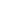 © 2022. Fundo Municipal de Defesa de Direitos Difusos PROCON de Campina Grande/PBÉ permitida a reprodução parcial ou total desta obra, desde que citada a fonte.EXPEDIENTECesta NatalinaRelatório da Pesquisa de PreçosAno 2022Fundo Municipal de Defesa de Direitos DifusosPROCON de Campina Grande/PBRua Prefeito Ernani Lauritzen, 226 – Centro CEP: 58400-133 – Campina Grande/PB Tel.: 151.Site: http://procon.campinagrande.pb.gov.br/Prefeito do Município de Campina Grande/PBBruno Cunha LimaVice-prefeito do Município de Campina Grande/PBLucas RibeiroProcuradoria Geral do MunicípioAécio MeloCoordenador Executivo do Procon de Campina Grande –PBSaulo Muniz de LimaElaboração de Conteúdo:Saulo Muniz de LimaCoordenador Executivo do Procon de Campina Grande – PBPesquisa de Campo e Estatística: Pesquisadores estagiários: Gabriel Messias Santana Peixoto e Joseferson da Silva BarretoOrientador: Ricardo Alves de Olinda Departamento de Estatística- UEPB CCT- Centro de Ciência e TecnologiaCoordenadora de Campo: Ana Cláudia Carneiro ChavesMotorista: Walysson e WaldirProjeto Gráfico e DiagramaçãoAssessoria de Comunicação 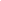 SUMÁRIOApresentaçãoO Fundo Municipal de Defesa de Direitos Difusos PROCON de Campina Grande/PB em parceria com o Departamento de Estatística da Universidade Estadual da Paraíba realizou no dia 15 de dezembro uma pesquisa comparativa de preços de produtos que compõem a ceia de natal do campinense. Contribuindo assim com o poder de escolha do consumidor local. Para o mês de dezembro de 2022 a ceia natalina custou ao campinense um valor médio de R$ 533,53. A pesquisa de preços de 34 produtos foi realizada em 15 supermercados e redes atacadistas da cidade.Para análise científica do material foi utilizada a Estatística Descritiva, que é um ramo da estatística que aplica várias técnicas para descrever e sumarizar um conjunto de dados. E para o tratamento dos dados e análises dos resultados foi utilizado uma planilha eletrônica.Na coleta de dados foram amostrados 15 estabelecimentos localizados na cidade de Campina Grande são eles: Rede Compras 2, Big Bom Preço, Brasil Atacarejo, Assaí Atacadista, Bom Que Só, Hiper Todo Dia, Atacadão, BL – Atacadão, Atacadão, Ideal, Rede Compras 1, Rede Econômico, Ideal, Supermecado Econômico e Compre Mais.Em todos os estabelecimentos selecionados foi considerado o produto com menor preço, isto é, não foi levado em consideração nenhuma marca. Se em um dos estabelecimentos amostrados não havia disponível  algum produto que compõe a cesta ou a respectiva quantidade de interesse, o preço considerado para compor esse elemento é o médio. Isto é feito para equilibrar o cálculo do preço entre os supermercados, caso contrário, algum estabelecimento poderia levar vantagem sobre os demais. Por outro lado, sempre que existir estabelecimentos que comercializam produtos tanto no atacado como no varejo, é considerado sempre o valor dos produtos no varejo.Endereço dos estabelecimentos amostrados:Rede Compras - LOJA 2: R. Cel. João Lourenço Porto, 374 - Centro;BIG Bom preço: Av. Prof. Almeida Barreto, 85 - Centro;Brasil Atacarejo: Av. Jorn. Assis Chateaubriand, 245 - Estacao Velha;Assaí Atacadista: Av. Jorn. Assis Chateaubriand, S/N - Liberdade;Bom Que Só Atacado - Loja 2: R. Odon Bezerra, 459 - Liberdade;Todo Dia: Av. Alm. Barroso - Santa Cruz;Atacadão Campina Grande Floriano Peixot: Av. Mal. Floriano Peixoto, 3150 - Dinamérica;BL Atacado: R. Janúncio Ferreira, 800 - Loja 2 - Lauritzen;Atacadão - Manoel Tavares: R. Manoel Tavares, 1800 - Jardim Tavares;Ideal Home & Gift: Conceição;Rede Compras - LOJA 1: Av. Mal. Floriano Peixoto, 912 – Centro;Rede Economico: R. Prof. Balbino, 92 - Palmeira;Ideal: R. Duque de Caxias, 940 - Prata;Supermercado Econômico - Smart Supermercados: R. Duque de Caxias, 940 - Prata;Supermercado Compre Mais: Av. Mal. Floriano Peixoto, 1874 – Centenário.ResultadosIniciamos a pesquisa elencando o menor, maior e o valor médio encontrado para cada produto da ceia natalina.Tabela 1 - Custo de cada produto por supermercadoFonte: PROCON Municipal de Campina Grande/PBConclusãoEm seguida apresentamos o valor total dos produtos que compõem a Pesquisa da Ceia Natalina 2022 por estabelecimento.Tabela 2 - Preços da Ceia Natalina de Campina GrandeFonte: PROCON Municipal de Campina Grande/PBVimos que o menor valor da Ceia Natalina encontrado foi a do supermercado Rede Econômico, ao preço de é R$ 329,08, já o maior valor encontrado foi o de R$ 706,33 que pertence ao Big Bom Preço. O consumidor pode ter uma economia de      até R$ 377,25 comprando no supermercado com o preço mais em conta. O Rede Econômico e o Brasil Atacarejo são os estabelecimentos que possuem os menores preços para se realizar a compra da Ceia Natalina em 2022. Por outro lado, o Big Bom Preço e o Compre Mais apresentaram os preços mais altos.1. Apresentação	32. Resultados	53. Conclusão	7PRODUTOQTDRede Compras 2 - CentroBig Bom PreçoBrasil AtacarejoAssaí AtacadistaBom Que SóHiper Todo DiaAtacadãoBL - AtacadoAtacadão - Jardim TavaresIdealRede Compras 1 - CentroRede EconômicoIdeal - PrataSupermercado EconômicoCompre MaisMenor valor R$Maior valor R$Valor Médio R$Variação %CARNES E PEIXESCARNES E PEIXESCARNES E PEIXESCARNES E PEIXESCARNES E PEIXESCARNES E PEIXESCARNES E PEIXESCARNES E PEIXESCARNES E PEIXESCARNES E PEIXESCARNES E PEIXESCARNES E PEIXESCARNES E PEIXESCARNES E PEIXESCARNES E PEIXESCARNES E PEIXESCARNES E PEIXESCARNES E PEIXESCARNES E PEIXESCARNES E PEIXESCARNES E PEIXESBACALHAU1Kg27,9854,9071,80109,9058,9949,9059,90-59,9059,9954,99--48,99134,9927,98134,9966,02382%CHESTER1Kg27,4927,4928,9927,4927,4930,4927,49-27,9934,9827,99-32,1931,99-27,4934,9829,3427%FRANGO CONGELADO1Kg12,9011,5910,9910,9915,9914,9911,9012,988,9910,9811,9912,9810,9810,7911,998,9915,9912,0778%PERNIL S/ OSSO TEMPERADO1Kg-27,9819,8022,9032,98-38,90-36,90------19,8038,9029,9196%PERNIL C/OSSO1Kg18,9017,98-14,50-17,9826,90-18,9927,9916,90----14,5027,9920,0293%PERU TEMPERADO1Kg27,4927,49-15,9927,4921,4927,49-25,9027,4827,48----15,9927,4925,3772%QUEIJOS E FRIOSQUEIJOS E FRIOSQUEIJOS E FRIOSQUEIJOS E FRIOSQUEIJOS E FRIOSQUEIJOS E FRIOSQUEIJOS E FRIOSQUEIJOS E FRIOSQUEIJOS E FRIOSQUEIJOS E FRIOSQUEIJOS E FRIOSQUEIJOS E FRIOSQUEIJOS E FRIOSQUEIJOS E FRIOSQUEIJOS E FRIOSQUEIJOS E FRIOSQUEIJOS E FRIOSQUEIJOS E FRIOSQUEIJOS E FRIOSQUEIJOS E FRIOSQUEIJOS E FRIOSAPRESUNTADO1Kg20,0028,9917,8026,9015,9920,5019,98-12,9814,9916,9917,9914,9915,9912,9012,9028,9918,36125%PRESUNTO1Kg24,9938,5021,8023,9024,0027,9926,9041,9519,9027,4926,00-28,9924,5929,9919,9041,9527,64111%PEITO DE PERU DEFUMADO1Kg49,9985,99--50,00---40,99--61,9965,9948,9440,9985,9957,70110%SALSICHA1Kg9,9919,9917,908,909,007,9013,1819,9812,9512,9910,009,999,999,997,897,8919,9912,04153%QUEIJO MUSSARELA1Kg44,9944,9048,9038,9050,0044,9952,9087,9539,9039,9039,9839,9944,9839,9933,9033,9087,9546,14159%QUEIJO PRATO1Kg44,9956,99-49,9045,00-54,9086,9537,9037,9044,4944,9966,3944,9951,9937,9086,9551,34129%QUEIJO TIPO REINO1Kg79,90129,90-79,90109,90--89,9079,8079,8094,9964,9989,9059,9098,2959,90129,9070,00116%%MERCENARIAMERCENARIAMERCENARIAMERCENARIAMERCENARIAMERCENARIAMERCENARIAMERCENARIAMERCENARIAMERCENARIAMERCENARIAMERCENARIAMERCENARIAMERCENARIAMERCENARIAMERCENARIAMERCENARIAMERCENARIAMERCENARIAMERCENARIAMERCENARIAAZEITONA C/CAROÇO100g2,596,493,982,652,493,694,805,995,092,794,693,992,793,595,592,496,494,08161%AZEITONA S/CAROÇO120g4,994,992,25-4,998,895,395,495,493,395,195,295,395,295,392,258,895,17295%AZEITE EXTRA VIRGEM500ml20,9923,9919,95-19,9920,5021,9032,0727,9023,9928,7918,9923,9925,8928,8918,9932,0724,1369%BARRA DE CHOCOLATE90g5,996,995,186,155,99-6,496,895,996,295,996,996,696,597,195,187,196,3939%CAIXA DE CHOCOLATE300g12,2911,999,499,4910,99-11,7912,999,7912,999,999,9912,999,9911,999,4912,9911,2037%CREME DE LEITE200g3,293,493,093,192,493,692,694,192,794,693,292,994,692,592,292,294,693,30105%ERVILHA200g2,892,894,654,422,932,353,193,013,393,493,293,494,093,594,042,354,653,4598%LEITE CONDENSADO395g6,196,495,256,496,895,894,195,895,997,596,198,495,995,997,194,198,496,31103%MOLHO DE TOMATE340g1,591,791,682,091,891,890,892,592,793,192,292,492,592,892,390,893,192,20258%PANETONE FRUTAS400g13,9910,998,908,999,9010,9011,9027,9814,9922,9913,2922,9922,9922,9925,898,9027,9816,65214%PANETONE CHOCOLATE400g13,9913,9916,999,909,9010,9018,9918,8914,9922,9913,2922,9922,9922,9925,899,9025,8917,31162%BEBIDASBEBIDASBEBIDASBEBIDASBEBIDASBEBIDASBEBIDASBEBIDASBEBIDASBEBIDASBEBIDASBEBIDASBEBIDASBEBIDASBEBIDASBEBIDASBEBIDASBEBIDASBEBIDASBEBIDASBEBIDASCOCA COLA2,5l-----8,49-10,49-8,298,499,399,499,299,998,2910,499,2427%COCA COLA2l7,99-8,287,998,298,498,289,898,298,498,29-8,498,398,497,999,898,4324%FANTA2l7,296,996,296,79-6,996,296,786,296,996,49-6,996,996,996,297,296,7816%GUARANÁ ANT.2l7,296,39--6,496,996,997,296,997,996,497,295,996,997,595,997,996,9833%GUARANÁ KUAT2l5,795,996,985,595,595,79-6,495,395,495,79-5,795,795,795,396,985,8729%PEPSI2l6,296,196,08-6,196,49----6,196,49-6,496,896,086,896,3713%SIDRA CERESER660ml19,9013,99--18,9019,9915,5014,9817,5020,6820,90-17,9918,4917,5513,9920,9018,0349%SIDRA CERESER S/ÁLCOOL660ml20,90--17,9019,90-13,90-13,9017,9920,90-18,9919,1920,9913,9020,9918,4651%SODA2l-------6,15---6,295,996,294,794,796,295,9031%SPRITE2l6,99--6,796,996,99-9,596,796,994,99--6,996,994,999,597,0192%TOTALTOTAL560,84706,33347,02528,60617,63387,14503,62537,35546,45612,78556,62329,08555,31560,50653,68329,08706,33533,53115%EstabelecimentosRede Compras 2 - CentroBig Bom PreçoBrasil AtacarejoAssaí AtacadistaBomque SóHiper Todo DiaAtacadãoBL - AtacadoAtacadão -Jardim TavaresIdealRede Compras 1 - CentroRede EconômicoIdeal - PrataSupermercado EconômicoCompre MaisValor total da Ceia Natalina 2022 (R$)560,84706,33347,02528,60617,63387,14503,62537,35546,45612,78556,62329,08555,31560,50653,68